====================================================================ҠАРАР                                         			          РЕШЕНИЕ        О внесении изменений  в решение Совета сельского поселения Таналыкский сельсовет муниципального района Хайбуллинский район Республики Башкортостан от 25 декабря 2014 года № Р-33/133 «О бюджете сельского поселения Таналыкский сельсовет муниципального района Хайбуллинский район Республики Башкортостан на 2015 год и на плановый период 2016 и 2017 годов» Учитывая необходимости  в  проведении отдельных расходов  на основании  статьи 44 Положения о бюджетном процессе в администрации сельского поселения Таналыкский сельсовет муниципального района Хайбуллинский район Республики Башкортостан, утверждённого Решением Совета сельского поселения Таналыкский сельсовет муниципального района Хайбуллинский район Республики Башкортостан № Р-28\117 от 11 февраля 2014г, Совет сельского поселения Таналыкский сельсовет муниципального района Хайбуллинский район Республики Башкортостан р е ш и л:Внести изменения в утверждённый бюджет сельского поселения Таналыкский сельсовет  муниципального района Хайбуллинский район Республики Башкортостан на 2015 год и на плановый период 2016 и 2017 годов в приложение № 5 «Распределение бюджетных ассигнований сельского поселения Таналыкский сельсовет муниципального района Хайбуллинский район Республики Башкортостан на 2015 год по разделам, подразделам, целевым статьям (муниципальным программам и непрограммным направлениям деятельности) группам видов расходов классификации расходов бюджетов» и в приложение № 7 «Ведомственная структура расходов бюджета сельского поселения Таналыкский сельсовет муниципального района Хайбуллинский район Республики Башкортостан на 2015 год» увеличить  объем расходы согласно приложению № 1 и № 2 соответственно к настоящему решению.Дополнить решение о бюджете сельского поселения Таналыкский сельсовет  муниципального района Хайбуллинский район Республики Башкортостан на 2015 год и на плановый период 2016 и 2017 годов  приложением 9 «Источники финансирования дефицита бюджета сельского поселения Таналыкский сельсовет  муниципального района Хайбуллинский район Республики Башкортостан» согласно приложению № 3.Администрации сельского поселения Таналыкский сельсовет в установленном порядке внести соответствующие изменения в муниципальные программы.Контроль за исполнением настоящего решения возложить на постоянную комиссию Совета по бюджету, налогам и вопросам собственности.Глава сельского поселенияТаналыкский сельсоветмуниципального районаХайбуллинский районРеспублики Башкортостан                                                        А.С.Юзеев   с.Подольск «11» марта 2015 г   № Р-36/145                                                                                                                                                                                            Приложение 1                                                                   к решению Совета сельского                                                                              поселения  Таналыкский сельсовет муниципального района Хайбуллинский район Республики Башкортостан№ Р –36\145   от 11 марта      Приложение № 5                      1.Увеличить объём расходов                                                                                                                                                                                            Приложение 2                                                                   к решению Совета сельского                                                                              поселения  Таналыкский сельсовет муниципального района Хайбуллинский район Республики Башкортостан№ Р – 36\145  от 11  марта      Приложение № 7                      2.Увеличить объём расходовПриложение 3                                                                   к решению Совета сельского                                                                              поселения  Таналыкский сельсовет муниципального района Хайбуллинский район Республики Башкортостан№ Р – 36\145  от 11  марта   2015гПриложение № 9 ИСТОЧНИКИ ФИНАНСИРОВАНИЯ дефицита бюджета сельского поселения Таналыкский сельсовет муниципального района Хайбуллинский район Республики Башкортостан на 2015 год                                                              ( рублей)Пояснительная записка к проекту решения Совета сельского поселения Таналыкский сельсовет муниципального района Хайбуллинский район «О внесении изменений в бюджет муниципального района Хайбуллинский район на 2015 год».        В данном проекте решения учтено увеличение  бюджета по расходам на общую сумму 90,0 тыс рублей.Данные средства планируется направить:- на приобретение строительных и лако-красочных  материалов для текущего ремонта заборов в с.Савельевка вдоль дороги с.Савельевка-д.Новоукраинка в сумме 55 тыс .руб- на оплату работ по текущему ремонту данного забора в сумме 15 тыс. руб- на оплату услуг по вывозу бытового мусора в с.Подольск в сумме 20 тыс. руб.БашКортостан республикаһыХәйбулла районымуниципаль районыНЫҢ ТАНАЛЫК АУЫЛ СОВЕТЫАУЫЛ БИЛӘМӘҺЕ СОВЕТЫ         М. Ғәфүри  урамы, 16, Подольск  ауылы, 453805 тел/факс (34758) 2-63-82e-mail: tanalik1@rambler.ru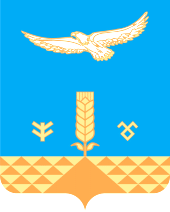 СОВЕТсельского поселенияТАНАЛЫКСКИЙ сельсоветМУНИЦИПАЛЬНОГО РАЙОНА ХАЙБУЛЛИНСКИЙ РАЙОНРеспублики Башкортостанул.М.Гафури ,16 с. Подольск,453805тел/факс (34758) 2-63-82e-mail: tanalik1@rambler.ruВСЕГОРзПр Цель Вид Сумма90,00ЖИЛИЩНО_КОММУНАЛЬНОЕ ХОЗЯЙСТВО050090,00Благоустройство050390,00Муниципальная программа «Благоустройство на территории  сельского поселения Таналыкский ельсовет муниципального района Хайбуллинский район Республики Башкортостан на период 2014-2016 годы» № 6\50 от 02.12.2013г0503300000090,00Прочие мероприятия по благоустройству городских округов и поселений0503300060520090,00ВСЕГОВедРзПр Цель Вид Сумма90,00ЖИЛИЩНО_КОММУНАЛЬНОЕ ХОЗЯЙСТВО791050090,00Благоустройство791050390,00Муниципальная программа «Благоустройство на территории  сельского поселения Таналыкский ельсовет муниципального района Хайбуллинский район Республики Башкортостан на период 2014-2016 годы» № 6\50 от 02.12.2013г7910503300000090,00Прочие мероприятия по благоустройству городских округов и поселений7910503300060520090,00Код бюджетной классификацииКод бюджетной классификацииНаименование кодасумма000010 0000000 0000 000Источники внутреннего финансирования дефицитов бюджетов90,0791010 50201 010 0000 000Уменьшение остатков денежных средств  на счёте бюджета сельского поселения90,0